2016 Mathematics Standards of LearningAlgebra Readiness Formative Assessment5.3bJamika is adding two even numbers. Using numbers, pictures, and words, explain if the sum of the two numbers will be even or odd.   Latisha is trying to determine if the picture below represents and even or odd number. Using the picture explain to Latisha if the number is odd or even.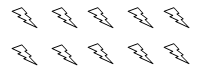 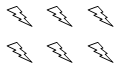 Draw 7 triangles, then explain if the number 7 is even or odd. Ericka has an even number of pencils in her pencil case. Which number could not represent the number pencils Ericka has in her pencil case?44 pencils52 pencils33 pencils50 pencilsWhich best describes the set of numbers:25, 47, 39, 61, 63, 87They are all even numbersThey are all odd numbersSome are odd and some are evenNone are even or odd numbersVirginia Department of Education 2018